Муниципальное казенное дошкольное образовательное учреждение №11 с.ДивноеАпанасенковского района Ставропольского края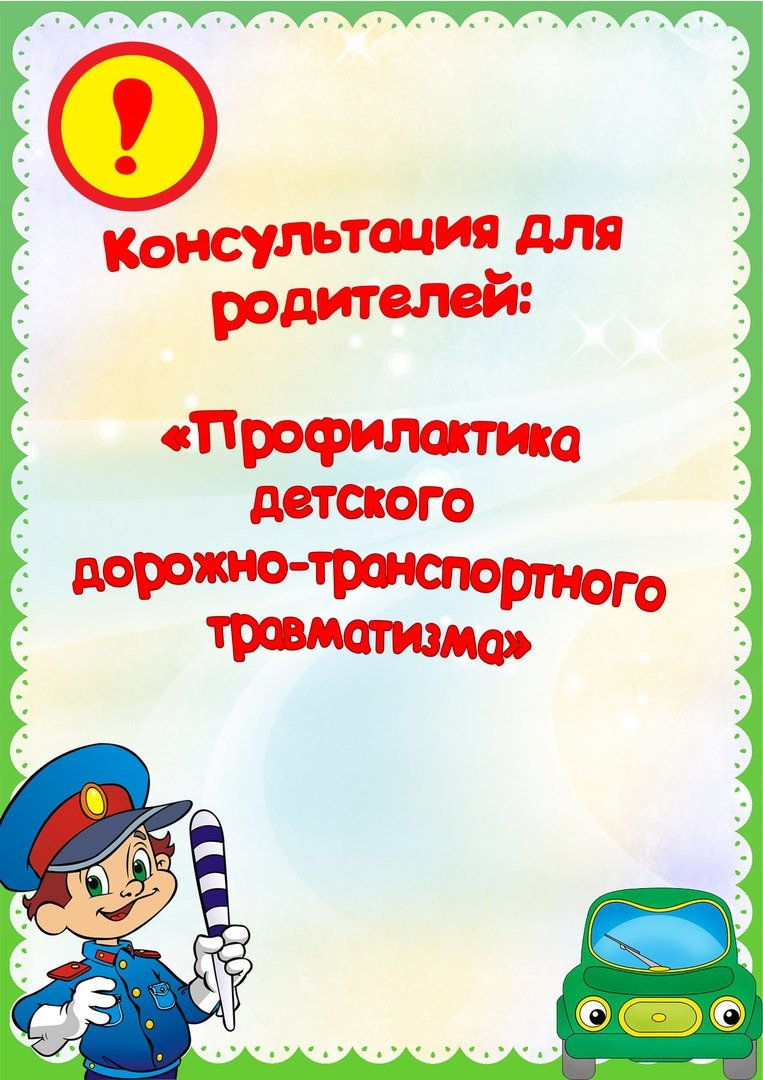                                                                                                                                                                                 Воспитатель:                                                                                                                                                                                  Шеховцова Л.Н.                                                                                                    2022г.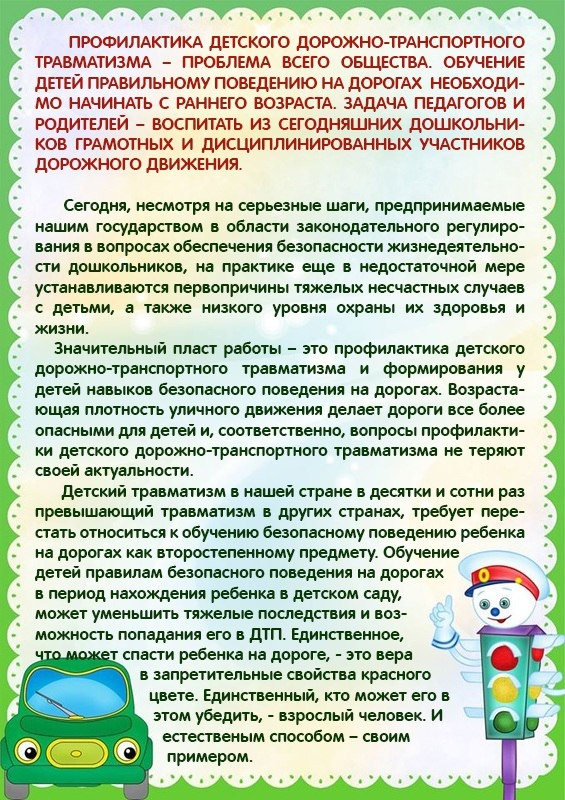 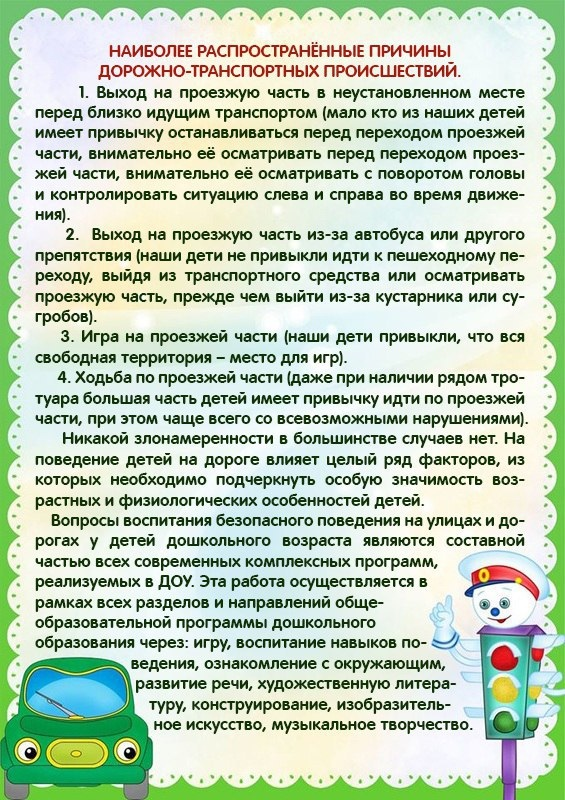 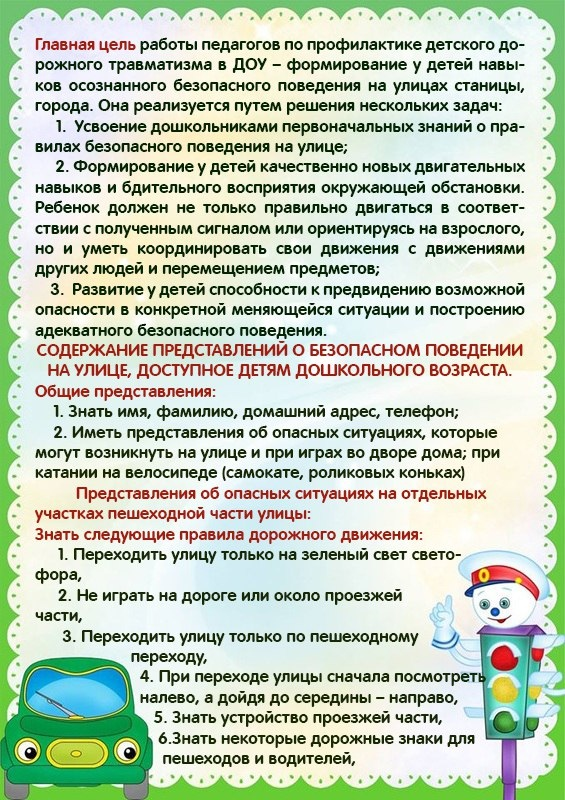 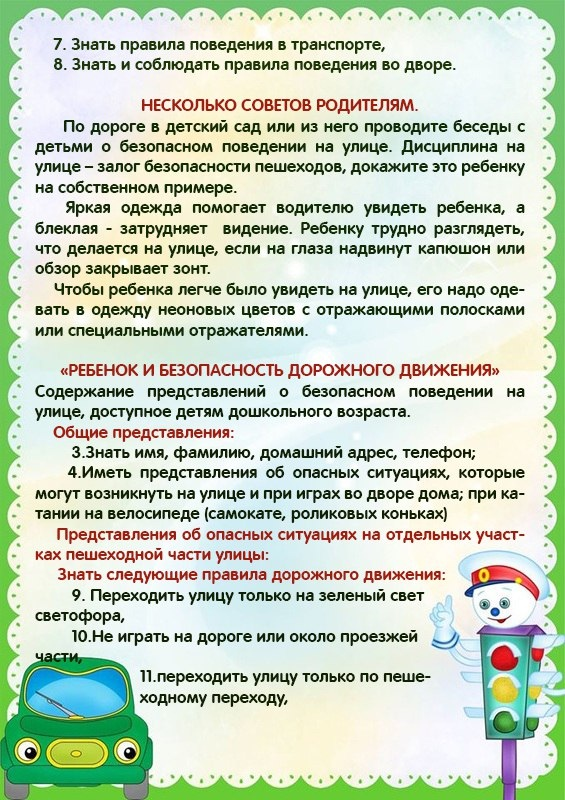 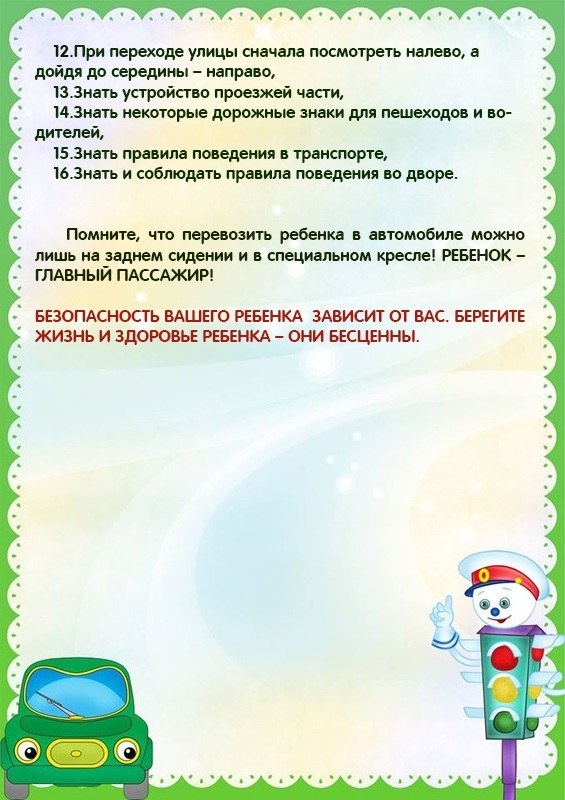 